проєктУКРАЇНАКОЛОМИЙСЬКА МІСЬКА РАДАВиконавчий комітетР І Ш Е Н Н Явід ________________                    м. Коломия                                   №_______Керуючись Законом України «Про місцеве самоврядування в Україні», відповідно до Програми «Посилення соціального захисту населення на 2022-2025 роки», затвердженої рішенням Коломийської міської ради від 09.12.2021 року № 1531-23/2021, виконавчий комітет міської радивирішив:1. Утворити комісію з питань розгляду звернень громадян щодо надання грошової допомоги та затвердити її персональний склад (додається).2. Затвердити Положення про комісію з питань розгляду звернень громадян щодо надання грошової допомоги (додається).3. Вважати таким, що втратило чинність рішення виконавчого комітету міської ради від 09.02.2021 року № 25 «Про утворення комісії з питань розгляду звернень громадян щодо надання грошової допомоги».4. Контроль за виконанням рішення покласти на першого заступника міського голови Олега ТОКАРЧУКА.Міський голова						   Богдан СТАНІСЛАВСЬКИЙЗАТВЕРДЖЕНОрішення виконавчого комітетуміської радивід ________2022р. № ___________Складкомісії з питань розгляду звернень громадян щодо надання грошової допомогиВ. о. начальника управління				     Людмила ЯРЕМЧУКЗАТВЕРДЖЕНОрішення виконавчого комітетуміської радивід ________2022р. № ________ПОЛОЖЕННЯпро комісію з питань розгляду звернень громадян щодонадання грошової допомоги Загальні положення1.1. Комісія з питань розгляду звернень громадян щодо надання грошової допомоги (далі – Комісія) створена для розгляду та вирішення питань надання грошової допомоги: - ветеранам ОУН-УПА; - громадянам, які займалися похованням померлих безробітних осіб працездатного віку;- непрацездатним батькам (дружині) загиблих осіб, які брали безпосередню участь в АТО;- вдові померлого учасника бойових дій в Афганістані;- громадянам на лікування і оперативне втручання; на придбання засобів особистої гігієни (памперси) особам з інвалідністю на візках, лежачим хворим;- громадянам похилого віку, особам з інвалідністю з нагоди відзначення державних свят та пам’ятних дат;- членам сімей загиблих (померлих) учасників антитерористичної операції та осіб мобілізованих для участі в антитерористичній операції на встановлення надгробних пам’ятників на могилах;- ветеранам війни та праці, громадянам похилого віку, особам з інвалідністю та іншим соціально незахищеним та найбільш вразливим верствам населення до державних та пам’ятних дат;- сім’ям загиблих учасників антитерористичної операції протягом 3-х років від дня трагедії;- дружинам померлих учасників антитерористичної операції на утримання дітей віком до 16 років, протягом 12-ти місяців від дня смерті учасника АТО;- дружинам загиблих учасників антитерористичної операції на утримання дітей віком до 16 років;- особам, які прийняті на військову службу за контрактом до військових частин Збройних сил України, що розташовані на території Коломийської міської територіальної громади з 01.01.2022 року, та підписали контракт на термін не менше трьох років, і які проживають і зареєстровані у Коломийській міській територіальній громаді.1.2. Комісія у своїй діяльності керується Конституцією України, Законом України «Про місцеве самоврядування в Україні», рішенням Коломийської міської ради від 21.12.2021 року № 1659-25/2021 «Про бюджет Коломийської міської територіальної громади на 2022 рік», Програмою «Посилення соціального захисту населення на 2022-2025 роки», затвердженою рішенням міської ради від 09.12.2021 року № 1531-23/2021, цим Положенням та іншими нормативно-правовими актами.1.3. Склад Комісії затверджується рішенням виконавчого комітету Коломийської міської ради.2. Завдання та функції комісії2.1. Комісія розглядає питання щодо надання грошової допомоги на підставі особисто поданої заяви та документів, що підтверджують право на отримання грошової допомоги.2.2. Комісія за розглядом звернення ухвалює рішення про надання допомоги та її обсяг або вмотивовану відмову, які зазначаються в протоколі засідання Комісії.2.3. Рішення, прийняті на засіданні Комісії оформляються протоколом, що підписується всіма членами Комісії, присутніми на засіданні.2.4. Прийняті рішення Комісія передає управлінню соціальної політики Коломийської міської ради для здійснення виплат. 3. Умови надання грошової допомоги3.1. Для отримання грошової допомоги жителі Коломийської міської територіальної громади особисто звертаються із відповідною заявою.3.2. Для отримання грошової допомоги особам, які визнані недієздатними, або з обмеженими фізичними можливостями заява подається особою, яка здійснює догляд чи опікунство за нею, разом з підтверджуючим документом.3.3. До заяви щодо виплати грошової допомоги додаються документи, які передбачені Порядком використання коштів, передбачених в міському бюджеті на реалізацію Програми «Посилення соціального захисту населення на 2022-2025 роки». 3.4. Надання допомоги на поховання померлих безробітних осіб працездатного віку здійснюється відповідно до Закону України «Про похоронну справу».4. Організація роботи Комісії4.1. Керівництво роботою Комісії здійснює її голова, у разі відсутності голови - заступник голови комісії.4.2. Голова Комісії організовує роботу Комісії і несе персональну відповідальність за виконання покладених на Комісію функцій.4.3. Формою роботи Комісії є засідання, які проводяться в разі потреби.4.4. Комісія є повноважною, якщо на ній присутні не менше половини членів Комісії від її складу. Члени Комісії беруть участь у засіданні особисто.4.5. Рішення Комісії є повноважним, якщо приймається більшістю голосів її членів, присутніх на засіданні. У разі рівного розподілу голосів, вирішальним є голос головуючого.4.6. Організаційно-інформаційне забезпечення роботи Комісії здійснює Єдиний центр надання реабілітаційних та соціальних послуг міста Коломиї.В. о. начальника управління				     Людмила ЯРЕМЧУКПро утворення комісії з питань розгляду звернень громадян щодо надання грошової допомогиТокарчук Олег Володимирович-перший заступник міського голови, голова комісії;АндрусякМикола Михайлович-заступник міського голови, заступник голови комісії;ТрачукІрина Ігорівна-директор Єдиного центру надання реабілітаційних та соціальних послуг міста Коломиї, секретар комісії.Члени комісії:Члени комісії:Члени комісії:БоднарукТарас Володимирович-депутат міської ради (за згодою);БорисРоман Степанович-перший заступник генерального директора комунального некомерційного підприємства «Коломийська центральна районна лікарня» Коломийської міської ради (за згодою);БуртикМарія Володимирівна -директор комунального некомерційного підприємства Коломийської міської ради «Коломийський міський центр первинної медико-санітарної допомоги»;Воротняк Мирослава Андріївна -депутат міської ради (за згодою);Ганущак Ярослава Гнатівна-завідувач відділення організації надання адресної натуральної та грошової допомоги Єдиного центру надання реабілітаційних та соціальних послуг міста Коломиї;ГінчицькаТетяна Ігорівна-головний спеціаліст-економіст бюджетного відділу фінансового управління міської ради;КостюкІгор Васильович-депутат міської ради (за згодою);ЛукавськаВіталія Володимирівна-депутат міської ради (за згодою);ПацакРадислава Іванівна-завідувач терапевтичного відділення комунального некомерційного підприємства «Обласний госпіталь ветеранів війни Івано-Франківської обласної ради» (за згодою);СпіровАндрій Геннадійович-представник Громадської організації «Українське об’єднання учасників бойових дій та волонтерів АТО у Івано-Франківській області», голова Координаційної ради Центру допомоги учасникам антитерористичної операції міської ради (за згодою);ЯремчукЛюдмила Вікторівнав.о. начальника управління соціальної політики міської ради.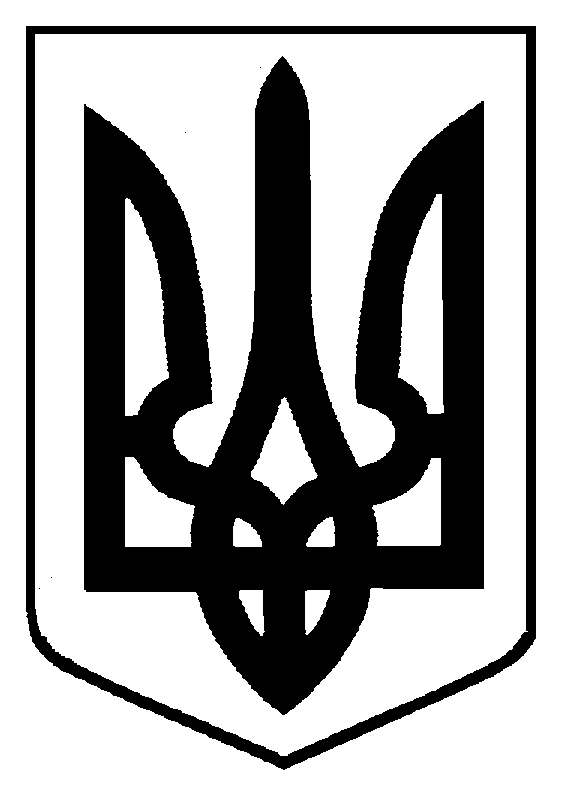 